                                                         Республика Дагестан                                                   МО «АКУШИНСКИЙ РАЙОН»                                           368297        с. Цугни Акушинский район «Цугнинская СОШ им.Гаджимурадова М.М.»                                            tsugninskaya@mail.ru                    тел.  +7( 9094800533)                                                                         ПРИКАЗОт 27 августа 2020 г.                                 № 114в
О закреплении за каждым классом МКОУ «Цугнинская СОШ им.Гаджимурадова М.М.»  отдельного учебного кабинета, в котором дети обучаются по всем предметамВ соответствии с санитарно-эпидемиологическими  правилами СП 3.1/2.4.3598-20 «Санитарно-эпидемиологические требования к устройству, содержанию и организации работы образовательных организаций и других объектов социальной инфраструктуры для детей и молодёжи в условиях распространения новой распространения короновирусной инфекции (COVID -19)», в целях предотвращения распространения новой короновирусной инфекции:                                            ПРИКАЗЫВАЮ:    Закрепить за каждым классом МКОУ «Цугнинская СОШ им.Гаджимурадова М.М.ООШ  учебный кабинет, в котором дети обучаются по всем предметам, за исключением занятий, требующих специального оборудования:1-3класс - кабинет № 142 класс – кабинет № 14 класс – кабинет № 45класс – кабинет № 96 класс – кабинет № 37класс – кабинет № 118 класс – кабинет № 29 класс – кабинет № 710 класс – кабинет № 611 класс – кабинет № 5Учителям-предметникам проводить следующие учебные занятия в специализированных кабинетах:	3. Контроль за исполнением настоящего приказа оставляю за собой.Директор школы                                                                Сулейманов Р.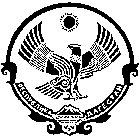 